                            Российская Федерация          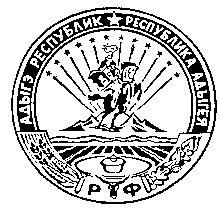 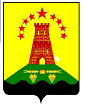                               Республика Адыгея                        Совет народных депутатов                     муниципального образования               «Дукмасовское сельское поселение»х.Дукмасов                                                                                                          31.10.2011г.                                                                                                                  № 173РЕШЕНИЕ                    Сорок второй сессии  второго созыва  Совета народных депутатовмуниципального образования «Дукмасовское сельское поселение»      ОБ УСТАНОВЛЕНИИ ЗЕМЕЛЬНОГО                                                                                          НАЛОГА  на  2012 год.               В соответствии с Налоговым кодексом Российской Федерации, Федеральным законом № 229-ФЗ от 27.07.2010г. «О внесении изменений в часть первую и часть вторую Налогового Кодекса Российской Федерации и некоторые другие законодательные акты Российской Федерации, а также о признании утратившими силу отдельных законодатель-ных актов (положений законодательных актов)» Совет народных депутатов муниципаль-ного образования «Дукмасовское сельское поселение» Р Е Ш И Л  :     1. Ввести на территории муниципального образования «Дукмасовское сельское поселение» земельный налог, порядок и сроки уплаты налога на земли, находящиеся в пределах границ муниципального образования «Дукмасовское сельское поселение».            2. Налогоплательщиками налога признаются организации и физические лица, обладающие земельными участками на праве собственности, праве постоянного (бессрочного) пользования или праве пожизненного наследуемого владения в пределах границ муниципального образования «Дукмасовское сельское поселение».           3. Объектом налогообложения признаются земельные участки, расположенные в пределах муниципального образования «Дукмасовское сельское поселение».          4. Администрация муниципального образования «Дукмасовское сельское поселе-ние» представляет в налоговые органы уточненные данные по правообладателям земель-ных участков на праве постоянного бессрочного пользования или праве пожизненного наследуемого владения физических и юридических лиц в пределах границ поселения.          5. Установить налоговые ставки в процентах от налоговой базы, определяемой Положением «О земельном налогообложении на территории муниципального образо-вания «Дукмасовское сельское поселение» в размерах:    0,15 процентов в отношении земельных участков :х.Дукмасов                        окато           79240808001х.Орехов                             окато           79240808006х.М-Назаров                      окато           79240808004х.Тихонов                        окато           79240808009х.Чикалов                        окато           79240808010х.Мамацев                       окато           79240808005х.Касаткин                       окато           79240808002х.Пикалин                       окато           79240808008 - занятых жилищным фондом и объектами инженерной инфраструктуры жилищно-коммунального комплекса (за исключением доли в праве на земельный участок, приходящийся на объект, не относящийся к жилищному фонду и к объектам инженерной инфраструктуры жилищно-коммунального комплекса) или предоставленных для жилищного строительства;- предоставленных для личного подсобного хозяйства, садоводства, огородничества или животноводства; 2)  0,125 процентов в отношении земельных участков :     х.Пентюхов                     окато           792408080073)  0,2 процентов в отношении земельных участков :- отнесенных к землям сельскохозяйственного назначения или к землям в составе зон сельскохозяйственного использования в поселении и используемых для сельскохозяй-ственного производства;- в отношении земельных участков финансируемых из бюджета МО «Шовгеновский район».4) 1,5 процента в отношении прочих земельных участков.       6. Установить отчетные периоды  для налогоплательщиков- организаций и физических лиц, являющихся  индивидуальными  предпринимателями,  первый  квартал,  второй  квартал, третий квартал календарного года.       7. Установить для налогоплательщиков - организаций и физических лиц являющимися  индивидуальными  предпринимателями, уплату авансовых платежей по земельному налогу не позднее пятого числа следующего за истекшим отчетным периодом, т.е. 5 апреля, 5 июля, 5 октября.      8. Установить следующий порядок исчислений и уплаты земельного налога :8.1. Налоговая  база определяется как кадастровая стоимость земельных участков, признаваемых объектом налогообложения в соответствии со статьей 390 Налогового Кодекса Российской Федерации, определяется  в отношении каждого земельного участка как его кадастровая стоимость по состоянию на 1 января года, являющегося налоговым периодом.     Сумма налога, подлежащая уплате налогоплательщиком, исчисляется как произведение соответствующей налоговой базы и доли налоговой ставки, установленной в соответствии с пунктом 5 решения.8.2. Установить срок уплаты земельного налога:1) для налогоплательщиков - организаций и физических лиц, являющихся индивидуаль-ными предпринимателями - не позднее 5 февраля года, следующего за истекшим налоговым периодом; 2)  для налогоплательщиков - физических лиц, не являющихся индивидуальными предпринимателями, до 5 ноября года, следующего за истекшим налоговым периодом.       9. Суммы земельного налога и авансовых платежей по налогу подлежат зачислению в полном объеме на счет Управления Федерального казначейства Республики Адыгея по Шовгеновскому району для последующего их распределения в соответствии с законодательством Российской Федерации и Республики Адыгея.       10. Налогоплательщики, имеющие право на уменьшение налоговой базы, в течение налогового периода самостоятельно, не позднее 1 февраля года, следующего за истекшим налоговым периодом представляют документы, подтверждающие такое право, в налоговый орган по месту нахождения земельного участка, признаваемого объектом налогообложения, в соответствии с пунктом 5 статьи 391 Налогового Кодекса Российской Федерации и льготы, предусмотренные статьей 395 Налогового Кодекса Российской Федерации.     11. Освободить от налогообложения земельным налогом налогоплательщиков – физических лиц следующих категорий, в отношении одного земельного участка в пределах  муниципального образования «Дукмасовское сельское поселение», находящегося в собственности, постоянном (бессрочном) пользовании или пожизненном наследуемом владении:  инвалиды Великой Отечественной войны;участники Великой Отечественной войны.     12. При наличии в собственности гражданина  более одного земельного участка (независимо от вида разрешенного использования) в пределах сельского поселения- льгота предоставляется в отношении только одного участка. При этом льгота предоставляется в отношении участка, имеющего наибольшую кадастровую стоимость.     13. Лица, претендующие на льготу, представляют в налоговый орган следующие документы :- копию удостоверения инвалида (участника) Великой Отечественной войны,- копию паспорта.      14. Все льготы действуют в случае отсутствия задолженности по земельному налогу по состоянию на 01 января 2012года.      11. Установить, что муниципальное образование  «Дукмасовское сельское поселение» доводит до сведения налогоплательщиков кадастровую стоимость земельных участков по состоянию на 1 января календарного года не позднее 1 марта текущего налогового периода на информационном стенде администрации сельского поселения.      12. Решение опубликовать в районной газете «Заря».      13. Настоящее решение вступает в силу с 1 января 2012года не ранее чем по истечению одного месяца со дня официального опубликования.      14. Решение Совета народных депутатов муниципального образования «Дукмасовское сельское поселение» № 130 от 06.10.2010года «Об установлении земельного налога на 2011год»  считать утратившим силу.       15. Решение Совета народных депутатов муниципального образования «Дукмасовское сельское поселение» №  147 от 16.02.2010года  «О  внесении изменений в Решение Совета народных депутатов муниципального образования «Дукмасовское сельское  поселение»  № 130 от 06.10.2010года «Об установлении земельного налога на 2011год» считать утратившим силу за исключением п.8.2..Глава муниципального образования                                                                                  «Дукмасовское сельское поселение»     ____________________     В.П.Шикенин